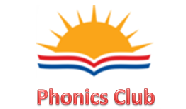 SOutcomes and Assessments for STEAM LessonsAssessment for, as, and of LearningObjective: Students will be able to understand the types of assessment in learning.Instructions:  Student will prepare explanation of their understanding regarding the relevant topic.Modes of Attempt the Assignment:Record Video while explaining verbally. Make PPT of your understanding of this topic u can use Google for he help don’t copy paste.Make a poster of  topicMake lesson planNote: Choose only 1 mode for attempting assignment. A crucial part of the teaching and learning process is assessment. Teachers and students can determine whether existing understanding is a good foundation for future learning with the use of assessment for learning and assessment as learning methodologies, in particular. The process of assessment for learning can be expanded into the assessment of learning by teachers utilizing their professional judgment within a framework that is standards-referenced.										There are some similarities between the guiding ideas of assessment as learning strategies and assessment for learning.ASSESSMENT FOR LEARNING: This process entails teachers using data about students' skills, knowledge, and comprehension to guide their instruction. It frequently happens throughout the teaching and learning process to clarify students' comprehension and learning, and is sometimes referred to as "formative assessment."ASSESSMENT AS LEARNING: When students serve as their own assessors, assessment is used to promote learning. When determining what they know and can do and how to apply assessments for new learning, students keep a close eye on their own learning, ask questions, and employ a variety of tactics.ASSESSMENT OF LEARNING: Supports teachers in evaluating student achievement in relation to objectives and standards by utilizing evidence of their learning. It can be used to rate or grade pupils and is occasionally referred to as "summative assessment." It typically takes place at certain important moments within a unit of work or at the conclusion of a unit, term, or semester. The validity and dependability of the activities determine how well learning is evaluated for grading or ranking. The kind and caliber of the feedback determines its value as a learning opportunity.Keys to Effective Assessment:When an exam includes contact with teachers, other students, and a variety of resources, it can significantly increase student motivation and engagement.Be aware of the impact that evaluation and feedback have on students' motivation and sense of self, as well as the significance of their taking an active role in their own education.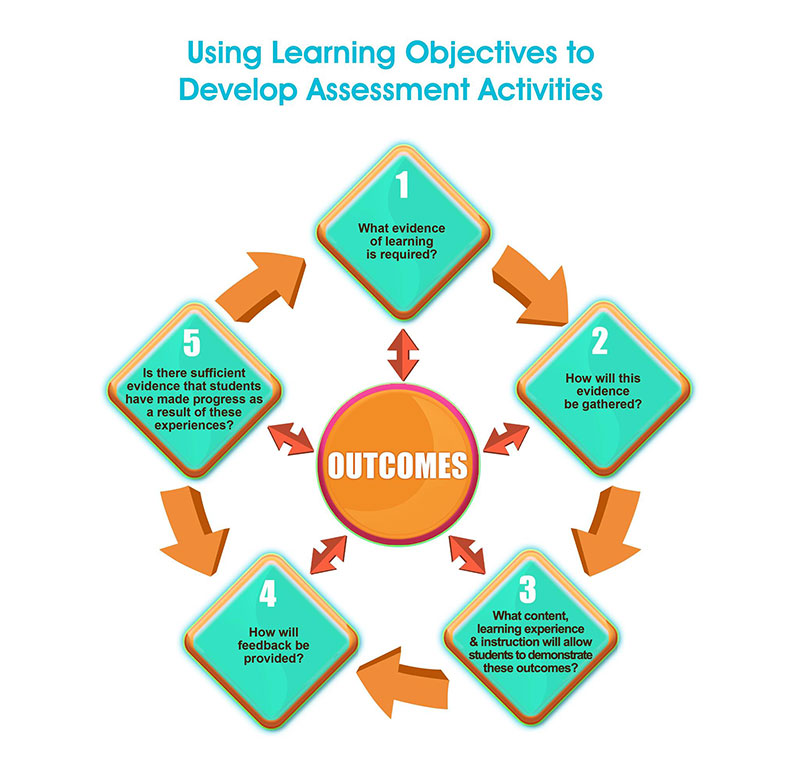 